Mediterranean Days -October 24th  to 26th  2023
Sete FRANCE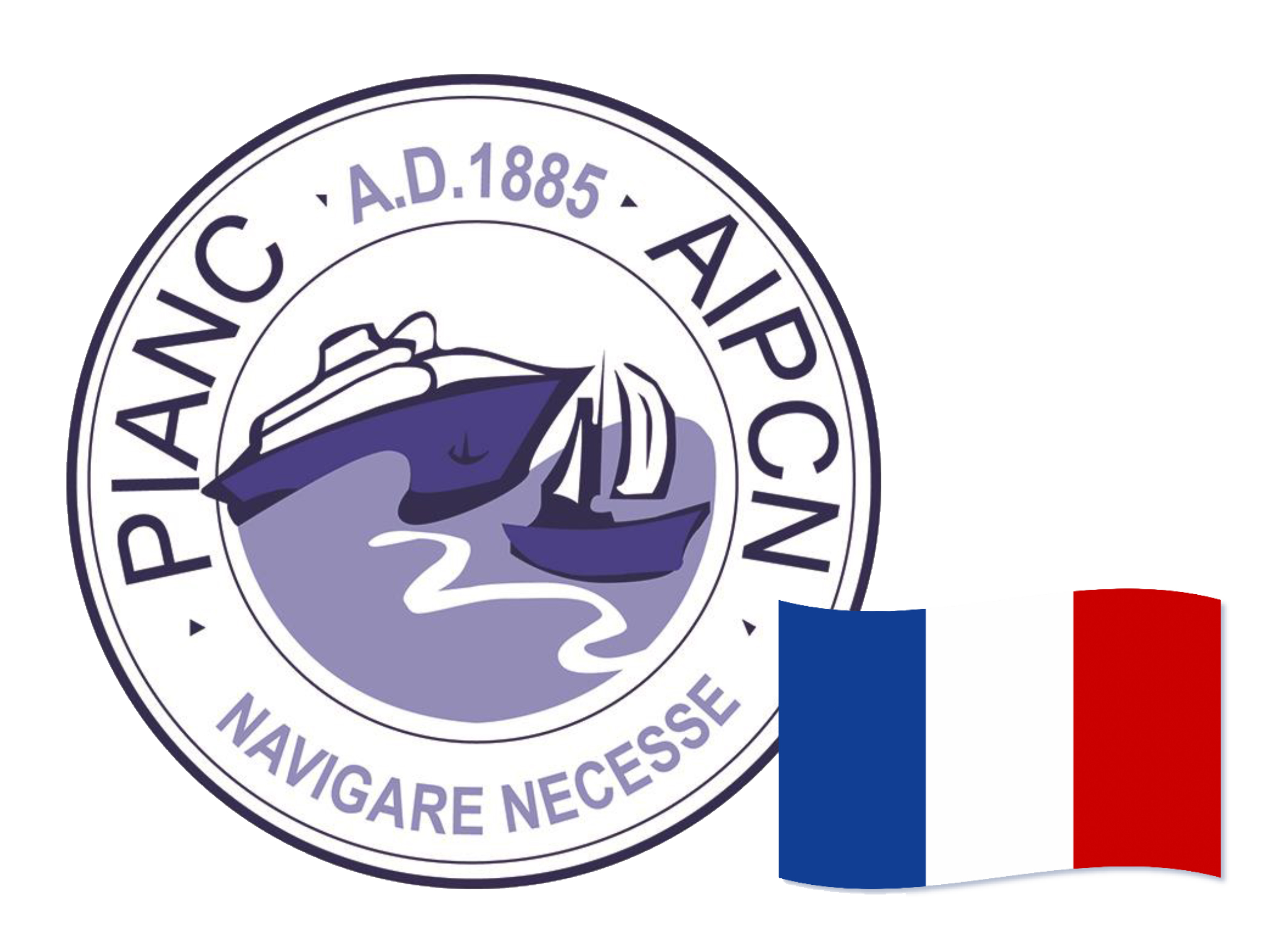 Ref. Author : Name – Organisation (Times New Roman, 10pt, Bold) - emailAddress, Country (Times New Roman, 10pt)Co-authors : Name – Organisation (Times New Roman, 10pt, Bold) - emailAddress, Country (Times New Roman, 10pt)Keywords : Keyword, Keyword, Keyword (Times New Roman, 11pt)Title: Xxx (Times New Roman, 14pt, Bold)Abstract : the text of abstract, must not exceed 400 words, in English or in French. One graph or picture may be included .The abstract, including title and presentations about authors, must not exceed 1 page.(Times New Roman, 11pt).  One two three four five six seven eight nine ten eleven txelve thirteen fourteen fifteen sixteen seventeen eighteen nineteen twenty One two three four five six seven eight nine ten eleven txelve thirteen fourteen fifteen sixteen seventeen eighteen nineteen twenty One two three four five six seven eight nine ten eleven txelve thirteen fourteen fifteen sixteen seventeen eighteen nineteen twenty One two three four five six seven eight nine ten eleven txelve thirteen fourteen fifteen sixteen seventeen eighteen nineteen twenty 80    One two three four five six seven eight nine ten eleven txelve thirteen fourteen fifteen sixteen seventeen eighteen nineteen twenty One two three four five six seven eight nine ten eleven txelve thirteen fourteen fifteen sixteen seventeen eighteen nineteen twenty One two three four five six seven eight nine ten eleven txelve thirteen fourteen fifteen sixteen seventeen eighteen nineteen twenty One two three four five six seven eight nine ten eleven txelve thirteen fourteen fifteen sixteen seventeen eighteen nineteen twenty 160   One two three four five six seven eight nine ten eleven txelve thirteen fourteen fifteen sixteen seventeen eighteen nineteen twenty One two three four five six seven eight nine ten eleven txelve thirteen fourteen fifteen sixteen seventeen eighteen nineteen twenty One two three four five six seven eight nine ten eleven txelve thirteen fourteen fifteen sixteen seventeen eighteen nineteen twenty One two three four five six seven eight nine ten eleven txelve thirteen fourteen fifteen sixteen seventeen eighteen nineteen twenty 240   One two three four five six seven eight nine ten eleven txelve thirteen fourteen fifteen sixteen seventeen eighteen nineteen twenty One two three four five six seven eight nine ten eleven txelve thirteen fourteen fifteen sixteen seventeen eighteen nineteen twenty One two three four five six seven eight nine ten eleven txelve thirteen fourteen fifteen sixteen seventeen eighteen nineteen twenty One two three four five six seven eight nine ten eleven txelve thirteen fourteen fifteen sixteen seventeen eighteen nineteen twenty 320   One two three four five six seven eight nine ten eleven txelve thirteen fourteen fifteen sixteen seventeen eighteen nineteen twenty One two three four five six seven eight nine ten eleven txelve thirteen fourteen fifteen sixteen seventeen eighteen nineteen twenty One two three four five six seven eight nine ten eleven txelve thirteen fourteen fifteen sixteen seventeen eighteen nineteen twenty One two three four five six seven eight nine ten eleven txelve thirteen fourteen fifteen sixteen seventeen eighteen nineteen twenty 400